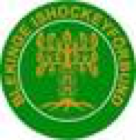 Blekinges trupp till matchen mot KHK J18Arvid Andersson			Karlskrona HKSebastian Herbertsson Isrenn		Karlskrona HKHerman Håkansson			Karlskrona HKAlfred Johansson			Karlskrona HKMax Magnusson			Karlskrona HKNiklas Karlsson			Karlskrona HKHugo Hedlin 			Karlskrona HKMartin Wagland			Mörrums Gois IKAlbin Olsson			Karlskrona HKFilip Mattsson			Karlskrona HKMåns Hansson			Mörrums Gois IKOliver Glennmar			Karlskrona HKGustav Jedhammar			Karlskrona HKOscar Johnsson			Karlskrona HKViktor Kauppi			Mörrums Gois IKArvid Rigbo				Kallinge/Ronneby IKOlle Olsson				Karlskrona HKViktor Fridolfsson			Karlskrona HKFilip Holmberg			Karlskrona HKSimon Svensson			Karlskrona HK